Język angielski – grupa 6-latkówDrodzy RodziceJak Państwo radzicie sobie z nauczaniem swoich dzieci? Jeśli znajdziecie chwilę czasu – napiszcie do mnie, zróbcie zdjęcie swojej pociechy pracującej z przygotowanymi kartami obrazkowymi. Dzisiejsze zajęcia zakończy kolorowanie obrazka – proszę 
o zrobienie zdjęcia i przesłanie do mnie na adres: aleksandra.kwasigroch@sp2naklo.plPrzesyłam kolejne słówka do wykorzystania w nadchodzącym tygodniu. Życzę przyjemności 
i wiele radości z zabaw z dzieckiem Zaczynamy! Rodzina – MY FAMILYDomowa zabawa z językiem angielskim1. Rodzic drukuje obrazki z członkami rodziny, pokazuje dziecku i prosi o nazwanie.2. Where is mummy?  Rodzic siada naprzeciwko dziecka, pokazuje karty, nazywa członków rodziny i odkłada obrazkiem w dół. Dziecko stara się zapamiętać, gdzie są schowani członkowie rodziny. Rodzic zadaje pytania i prosi o pokazanie właściwej karty.Where is mummy? (wymowa: łer is mami?) Gdzie jest mama?Where is daddy?  (wymowa: łer is dedi?)  Gdzie jest tata?Where is baby? 	(wymowa: łer is bejbi?) Gdzie jest dziecko?Where is sister?  (wymowa: łer is siste(r))  Gdzie jest siostra?Where is brother? (wymowa: łer is brade(r)?) Gdzie jest brat?Where is grandma? (wymowa: łer is grandma?) Gdzie jest babcia?Where is grandpa? (wymowa: łer is grandpa?) Gdzie jest dziadek?3. Rodzic rozkłada karty na dywanie obrazkiem „do góry”. Gdy dziecko zamyka oczy - chowamy jeden obrazek – dziecko nazywa schowanego członka rodziny.4. Dajemy karty dziecku. Rodzic wypowiada nazwę członka rodziny – dziecko podnosi kartę do góry.5.  Stajemy razem z dzieckiem, nazywamy czynności i razem je wykonujemy (dzieci znają te nazwy, potrafią je pokazywać)jump	(wymowa: dżamp)	 - skaczrun	(wymowa: ran)	 - biegnijdance	(wymowa: dans)	 - tańczturn around	(wymowa: tyrn arałnd)  - obróć sięclap your hands (wymowa: klap jor hends)  - klaszcz w dłonieswim	(wymowa: słim)	 - pływajDziecko może samodzielnie nazywać czynności, rodzic pokazuje je razem z dzieckiem.6. Dziecko wybiera kartę i układa zdanie: to jest moja/mój …….          This is my ………… (wymowa: Dys ys maj …….)6.  Zabawa na papierzeDrukujemy kartę. Dziecko zaznacza , jak się czują członkowie rodziny. Próbuje dorysować 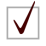 buźki tak, aby przedstawiały emocje. Uwaga! Nazwy emocji już poznaliśmy!sad / happy		(wymowa: sed/hapi)		smutny/szczęśliwyexcited/sleepy	(wymowa: eksajted/slipi)	podekscytowany/ śpiącyscared/sad		(wymowa: skerd/sed)		przestraszony/ smutnyexcited/ happy	(wymowa: eksajted/hapi)	podekscytowany/ szczęśliwysad/scared		(wymowa: sed/skerd)		smutny/przestraszony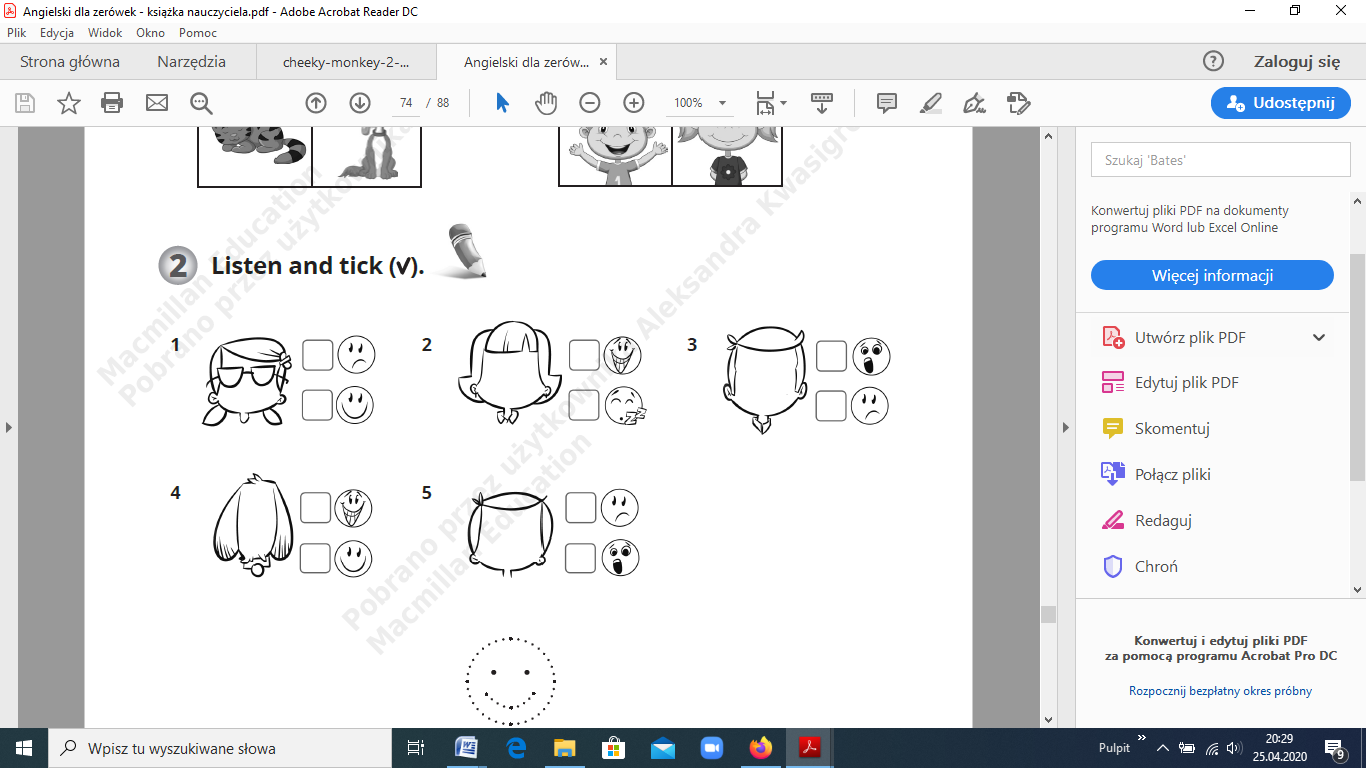 Prosimy dziecko, aby budowało zdania, np.This is my sister. My sister is happy.This is my mammy. My mammy is sleepy.This is my daddy. My daddy is …….This is my dog. My dog is……This is my brother. My brother is ….Uwaga. Proszę o zrobienie zdjęcia wykonanej pracy i przesłanie na mój adres. Jeśli będziecie Państwo mieli taką możliwość – można nagrać dziecko, jak wypowiada zdania i również podesłać do mnie! Będzie mi bardzo miło, gdy usłyszę moje sześciolatki!Zabawy do wykorzystanie w wolnym czasiePozdrawiamAleksandra KwasigrochWYRAŻENIEWYMOWATŁUMACZENIE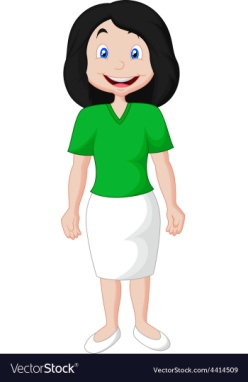 mummymamimama  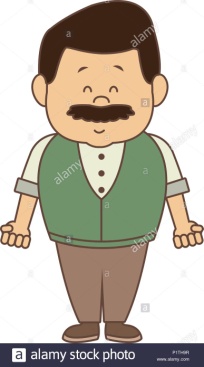 daddydeditata 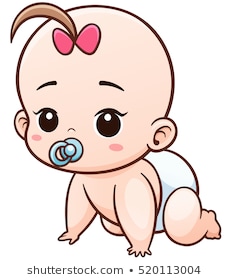 babybejbiDziecko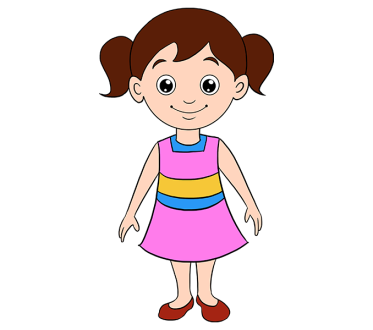 sistersyste(r)Siostra 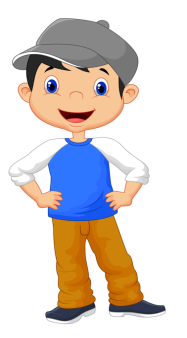 brotherbrade(r)Brat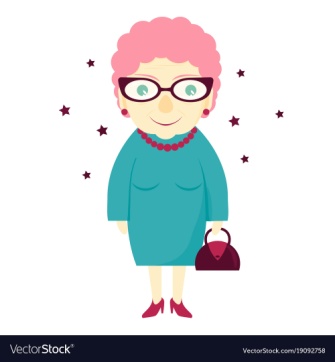 grandmagrandmaBabcia 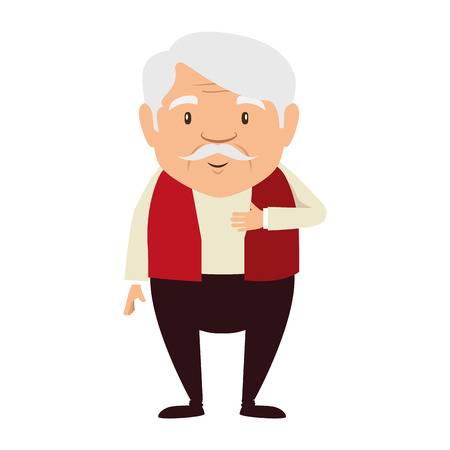 grandpagrandpaDziadek 